Norsk Selskap for Orientalsk Keramikkwww.orientalskkeramikk.comPostboks 17 – 1318 BekkestuaSeptember 2016En riktig god høst ønskes alle våre medlemmer!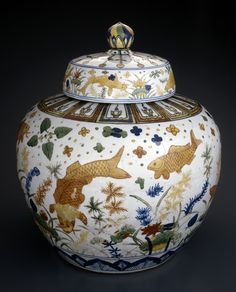 Medlemsmøter og handling session i det kommende halvåret:Mandag 19. september, kl. 19:00Medlemsmøte: handling sessionVi starter høstens program med en "handling session". Medlemmene tar med egne gjenstander. Kanskje du har fått en ny "godbit" i sommer som du vil vise frem? Har du en vase du vil vite mer om? Vi sitter rundt bordet og sender tingene rundt, dette er lærerikt, spennende og veldig hyggelig!Adresse: Schafteløkken, Zahlkasserer Schafts plass 1 (inngang fra Solheimsgt. 2), Oslo.Onsdag 11. oktober, kl. 19:00Medlemsmøte: foredrag v/ Michel LeeMichel Lee fra Östasiatiska museet i Stockholm skal holde foredrag. Han er både museumsdirektør og kurator for Kina og Korea ved museet. Vi kommer tilbake med tittel.Adresse: Schafteløkken, Zahlkasserer Schafts plass 1 (inngang fra Solheimsgt. 2), Oslo.Torsdag 1. desember, kl. 19:00Årsmøte: foredrag v/ Geoffrey Gowlland"Making Yixing (Zisha) Teapots in 21st Century China: How Artisans Reinvented an Age-Old Craft After Socialism"Geoffrey Gowlland er postdoktor ved Avdeling for etnografi, ved Kulturhistorisk museum i Oslo, og har PhD fra the University of Cambridge. Adresse: Schafteløkken, Zahlkasserer Schafts plass 1 (inngang fra Solheimsgt. 2), Oslo.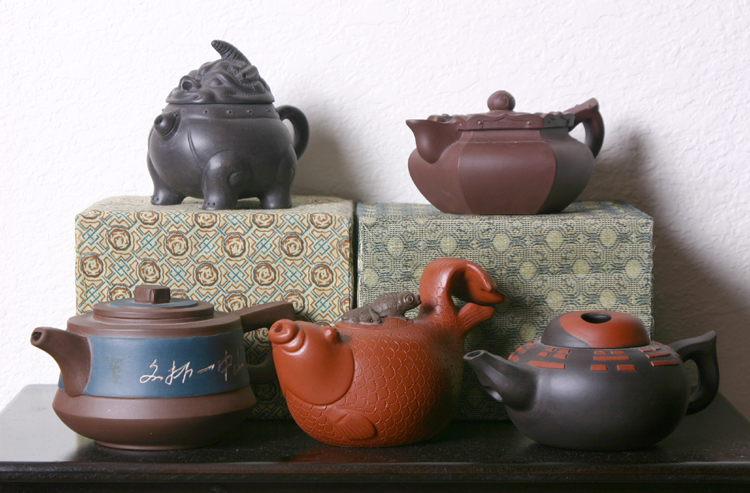 Fem ulike typer tekanner av yixing-leire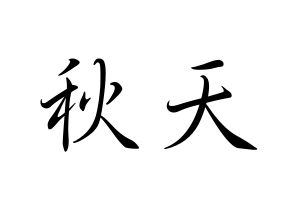 Høst på kinesiskHusk at vår nye hjemmeside stadig blir oppdatert med nyheter: www.orientalskkeramikk.com.Styret i NSOK:Styreleder: 	Carl Gamlem, gamlemcarl@gmail.com, tlf: 958 86 243Kasserer: 	Per Kristensen, pkhaslum@online.no, tlf: 67 53 54 29Styremedlemmer: 	Peder Valle, pederva@online.no, tlf: 993 89 634	Anne Håbu, anne.habu@gmail.com, tlf: 922 69 481	Linn A. ChristiansenMøterett: 	Kari Lauritzen, ksynn-la@online.no, tlf: 911 78 534Studiegrupper:Motivgruppen: 	Hans M Fure, hsa.fure@online.no, tlf: 928 83 703Eksportgruppen: 	Christen Gjesdahl, csm.gjesdahl@gmail.com, tlf: 930 93 990 Minggruppen: 	Tore Hagen, torhag@online.no, tlf: 924 25 530Japangruppen: 	Knut Myrer, edokunst@online.no, tlf: 915 56 793Reisekomiteen:Kari Lauritzen, ksynn-la@online.no, tlf: 911 78 534Anders Nordenskjöld, anorden@broadpark.no, tlf: 926 39 662Valgkomiteen:Anne-Lise Husebø, alu.husebo@gmail.com, tlf: 992 08 528Knut Myrer, edokunst@online.no, tlf: 915 56 793Med beste hilsen fra Styret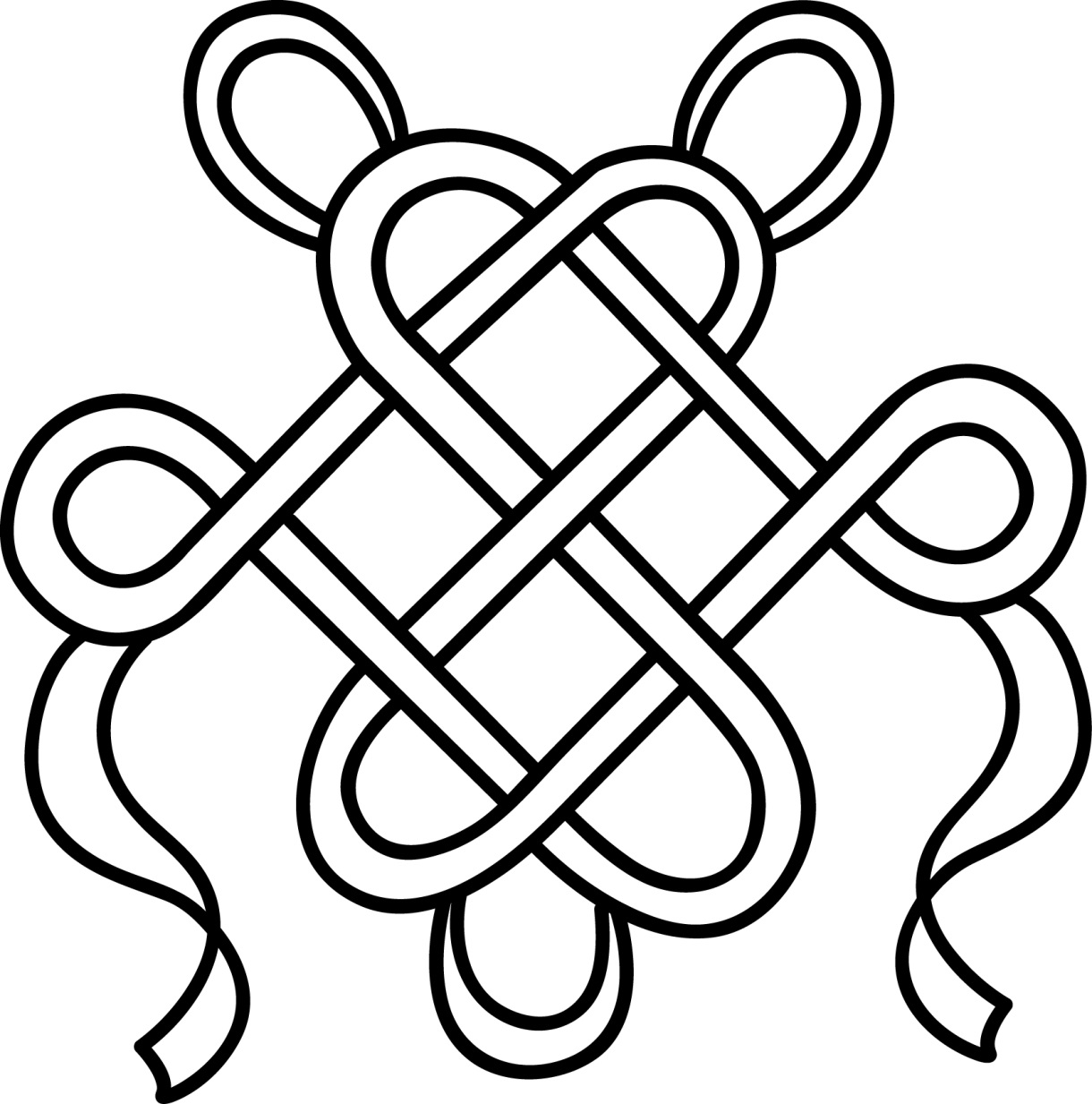 